From:Sent: Thursday, October 5, 2023 11:02 AMTo:Cc:Subject: RE: OS Louny-OBJ kredit LounyDobrý den	,V příloze zasílám potvrzenou objednávku kreditu. S pozdravem a přáním hezkého dne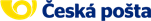 Obchodní manažer – seniorspecializovaný útvar veř. správa a spec. obchodČeská pošta, s.p.specializovaný útvar veř. správa a spec. obchod Jateční 436/77401 01 Ústí nad LabemKorespondenční adresa:Česká pošta, s.p.Specializovaný útvar veř. správa a spec. obchodOrtenovo náměstí 542/16 170 24 Praha 7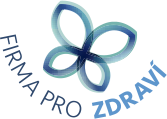 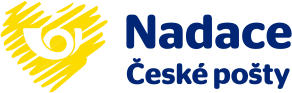 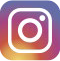 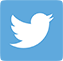 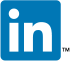 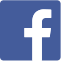 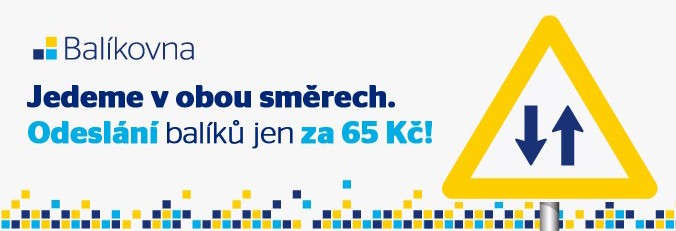 From:Sent: Thursday, October 5, 2023 10:53 AMTo:Cc:Subject: OS Louny-OBJ kredit LounyDobrý den, v příloze mailu Vám zasílám objednávku 61/2023 na nákup kreditu do frankovacího stroje v hodnotě 165.000,- Kč vč. DPH, děkuji za akceptaci,děkuji a přeji pěkný denfinanční účetníOkresní soud v Lounech